Театр в жизни детей с ТНР в ДОУОдним из эффективных видов игровой активности в детском саду является театр. Такая деятельность организовывается в дошкольном учреждении в самых разных формах.   Театрализованная деятельность в детском саду организационно может пронизывать все режимные моменты,  включаться во все занятия, в совместную деятельность детей и взрослых в свободное время, осуществляться в самостоятельной деятельности детей, она способствует тому, чтобы сделать жизнь детей в группе увлекательнее, разнообразнее. Театрализованная деятельность может быть органично включена в работу различных кружков; продукты театрализованной деятельности (инсценировки, драматизации, спектакли, концерты) могут вноситься в содержание праздников и  развлечений.Организация театрализованной деятельности в дошкольном образовании решает целей ряд образовательных и воспитательных задач.В своей работе использую разнообразные виды :Стендовый театр  - его использую для лучшего восприятия художественной литературы. Сказки на липучках эта новая форма работы, которая  не отрицает традиционную форму мнемо-техники, а совершенствует, модернизирует, дополняет.  Во время свободной деятельности дети могут найти для себя увлекательное занятие, используя имеющийся данный игровой материал. Мнемо-техника не дает возможность дополнить или придумать новое начало или концовку произведения. А с этим игровым материалом у детей есть эта возможность. Настольный театр - название такого вида театра говорит само за себя,  игровая деятельность проводится на столе. Его использую для закрепления художественных произведений  и показа их в группах раннего возраста. Такой театр дети могу изготавливать своими руками, нужно лишь вырезать и собрать всех необходимых героев и можно начинать спектакль. Наручный театр -  наручный театр использую в разных видах деятельности. Перчаточный: для закрепления диалогической речи.Пальчиковый: дети используют в свободной игровой деятельности, и в театрализованной. Важно отметить, что пальчиковый театр, помимо иных достоинств, эффективно развивает мелкую моторику дошкольников, что, в свою очередь, непосредственно влияет на формирование речи детей.Варежковый: использую на закрепление художественных произведений. (этот вид театра функционален тем, что можно сшить один комплект варежек, а героев - на любые произведения)Театр «Би-ба-бо». Героев этого театра использую на занятиях, как участника занятия. На прогулке в подвижных играх и дети разыгрывают сценки за ширмой.Не менее интересным для наших детей Театр ложек.  У меня деревянные ложки с изображением героев. С ними дети могут придумать самостоятельно любую сказку и обыграть её,  а атрибуты для такой игровой деятельности изготовить самостоятельно очень просто. Можно на любую ложку приклеить героев сказок. Масочный театр - использую для драматизации сказок и дети в свободной деятельностиТеатр на палочках - очень красочный и легкий с ним дети любят обыгрывать разные сказки.Эти все виды театров помогают детям развитию речи, формированию коммуникативных навыков; развитию творческих способностей, Но самым важным достижением в театрализованной деятельности  считаем, то что дети не бояться выходить на сцену разыгрывая небольшие театрализованные постановки и  интерактивные сказки.Наш сад участвовал в  Федеральной  инновационной площадке «Организация музыкально-театрализованной деятельности в современном детском саду на основе творческого взаимодействия педагогов с детьми» под руководством А.И. Бурениной. Наша студия «Театральный Островок», в рамках этой площадки  приняла участие на базе АНО ДПО «Аничков мост» во Всероссийском конкурсе детского музыкального творчества и педагогического мастерства «Музыкальный калейдоскоп-2023 в  номинации «Музыкальное театрализованное представление» и заняли 3 место. А также активно принимали участие во Всероссийских, региональных, муниципальных конкурсах и фестивалях. 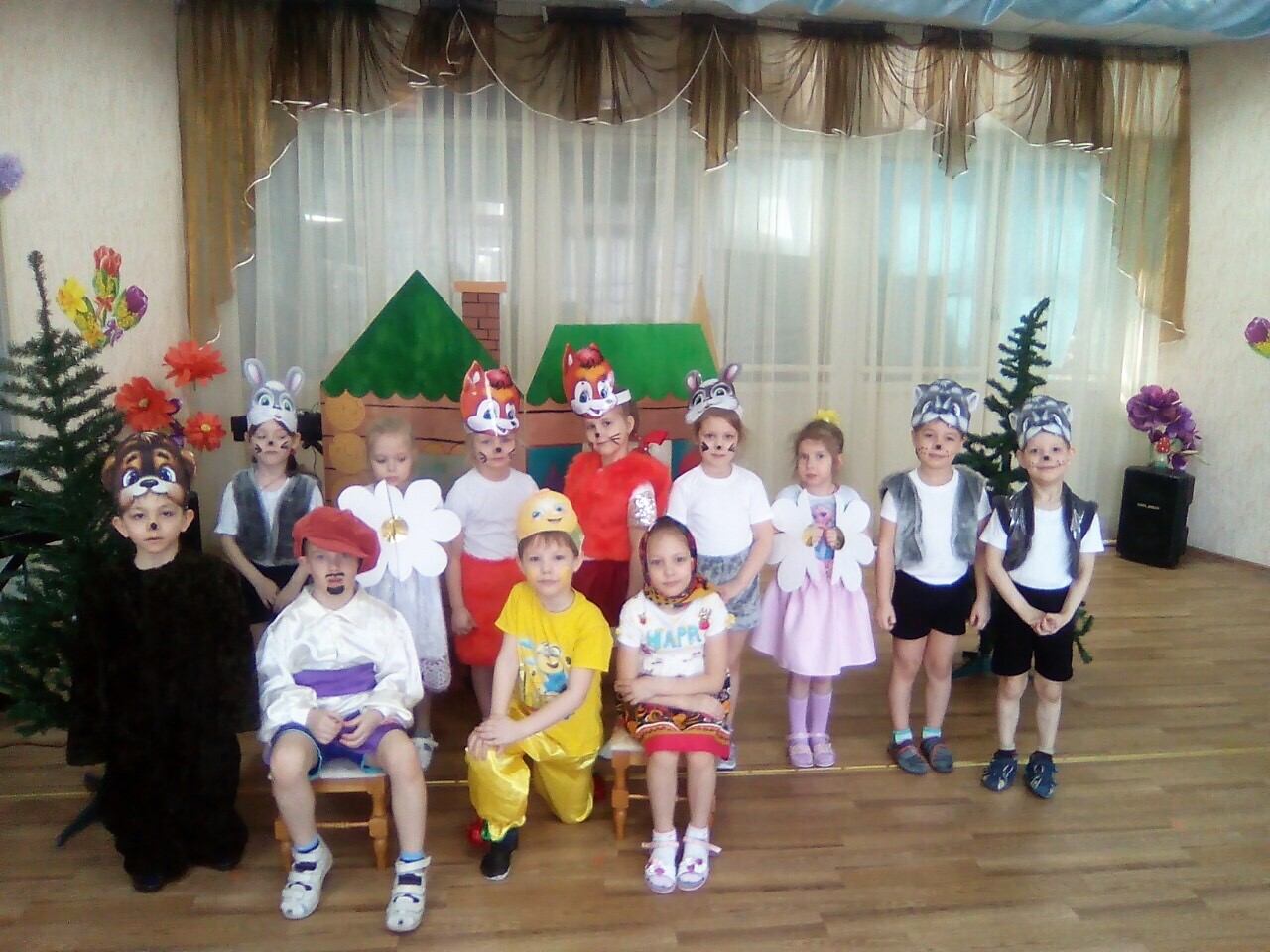 